
Clearance FormClearance required for:
 Final Transcript (FT)      Inter School Program Change      Semester Leave      Leaving UniversityDEPARTMENTAL CLEARANCES
Note: For issuance of FT, please attach attested copies of all previous Certificates / Degrees with passport size pictures.ID No:Date:Date:Date:Date:Date:Date:Date:DDMMMYYYYYYYYLast Name/Surname:Last Name/Surname:Last Name/Surname:Last Name/Surname:Last Name/Surname:Last Name/Surname:Last Name/Surname:Last Name/Surname:Last Name/Surname:First Name:First Name:First Name:First Name:First Name:Middle Name:Middle Name:Middle Name:Middle Name:Middle Name:Program (current):Program (current):Program (current):Program (current):Program (current):Program (current):Program (current):Semester:Semester:Semester:Semester:Semester:Semester:Spring  / Summer  / Fall Spring  / Summer  / Fall Spring  / Summer  / Fall Spring  / Summer  / Fall Spring  / Summer  / Fall Spring  / Summer  / Fall Spring  / Summer  / Fall Spring  / Summer  / Fall Spring  / Summer  / Fall Spring  / Summer  / Fall Spring  / Summer  / Fall Total Credit  Hours completed:Total Credit  Hours completed:Total Credit  Hours completed:Total Credit  Hours completed:Total Credit  Hours completed:Total Credit  Hours completed:Total Credit  Hours completed:Total Credit  Hours completed:Total Credit  Hours completed:Total Credit  Hours completed:Total Credit  Hours completed:Total Credit  Hours completed:Total Credit  Hours completed:CGPA:CGPA:Email:Email:Contact No:Contact No:Contact No:Contact No:Contact No:Contact No:Address (Home):Address (Home):Address (Home):Address (Home):Address (Home):Address (Home):Address (Office, if application):Address (Office, if application):Address (Office, if application):Address (Office, if application):Address (Office, if application):Address (Office, if application):Address (Office, if application):Address (Office, if application):Address (Office, if application):Address (Office, if application):Address (Office, if application):Address (Office, if application):Designation:Designation:Designation:Designation:Contact:Contact:Contact:Contact:Contact:Contact:Student’s Signature:Area Coordinator/Advisor Signature:Name of DepartmentSignatures (authorized) with dateOffice Stamp   Office of Controller of Examinations (OCE)   Learning Resource Centre (LRC)   Information Processing Centre (IPC)   Office of Participants Affairs (OPA)   Office of Technology Support (OTS)   Office of Career Services (OCS)   Office of Treasurer (OTR)   Labs (Engineering Students Only)   Scholarship Dept (Financial Assistance only)   Hostel (UMT Hostel Residents only)   Office of the Registrar (ORG)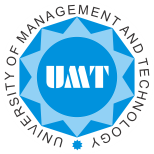 